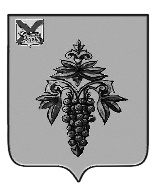 ДУМА ЧУГУЕВСКОГО МУНИЦИПАЛЬНОГО ОКРУГА Р Е Ш Е Н И ЕО внесении изменений в решение Думы Чугуевского муниципального округа от 30 марта 2020 года № 13-НПА «Об утверждении Положения о порядке проведения конкурса на замещение должности главы Чугуевского муниципального округа»Принято Думой Чугуевского муниципального округа«26» апреля 2024 годаСтатья 1.1. Внести в решение Думы Чугуевского муниципального округа от 30 марта 2020 года № 13-НПА «Положение о порядке проведения конкурса на замещение должности главы Чугуевского муниципального округа» (далее – Положение) следующие изменения:1) статью 3 Положения дополнить частью 1.1 следующего содержания:«1.1. В случае, предусмотренном подпунктом 2 части 3 статьи 1 настоящего Положения, конкурс проводится в сроки, установленные статьей 36 Федерального закона от 06.10.2003 № 131-ФЗ «Об общих принципах организации местного самоуправления в Российской Федерации». »;2) в части 2 статьи 3 Положения слова «подпунктами 2-4 части 3 статьи 1 настоящего Положения»» заменить словами «подпунктами 3,4 части 3 статьи 1 настоящего Положения»;3) в статье 3 Положения часть 3.2 считать частью 3.Статья 2.Настоящее решение вступает в силу со дня его официального опубликования.Глава Чугуевскогомуниципального округа                                                                        	Р.Ю. Деменев«26» апреля 2024 года№ 585-НПА